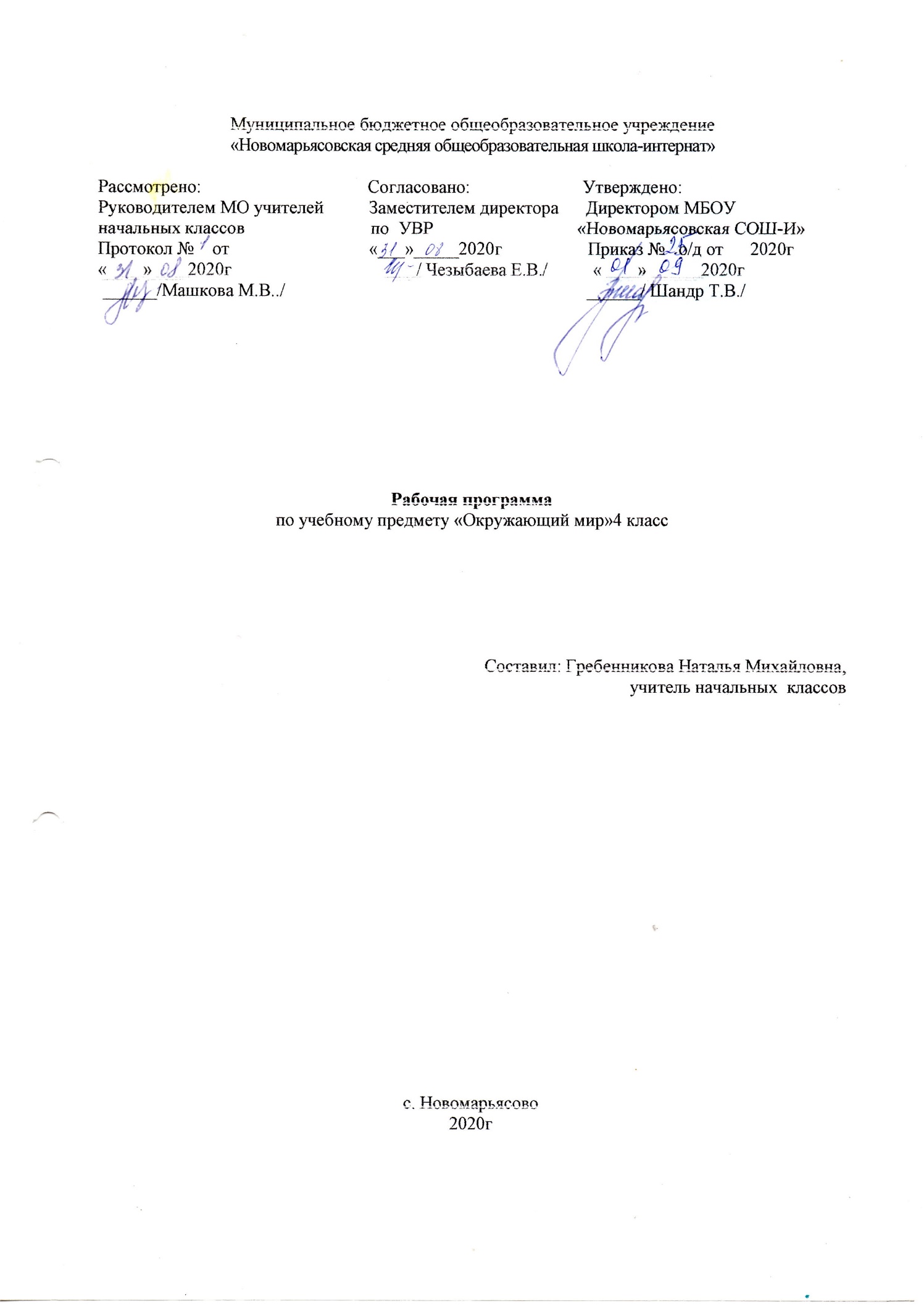 1.Пояснительная запискаРабочая программа по окружающему миру для 4 класса разработана на основании:-федерального государственного образовательного стандарта начального общего образования второго поколения;-на основе авторской программы  под редакцией Плешакова А.А, приведённой в соответствие с требованиями Федерального компонента государственного стандарта начального образования;-ООП НОО МБОУ «Новомарьясовская СОШ-И»Предмет «Окружающий мир»» входит в образовательную область «Естествознание »Изучение курса «Окружающий мир» в начальной школе направлено на достижение следующих целей:– формирование целостной картины мира и осознание места в нём человека на основе единства рационально-научного познания и эмоционально-ценностного осмысления ребёнком личного опыта общения с людьми и природой;– духовно-нравственное развитие и воспитание личности гражданина России в условиях культурного и конфессионального многообразия российского общества.Основными задачами реализации содержания курса являются:1) формирование уважительного отношения к семье, населённому пункту, региону, в котором проживают обучающиеся, к России, её природе и культуре, истории и современной жизни;2) осознание ребёнком ценности, целостности и многообразия окружающего мира, своего места в нём;3) формирование модели безопасного поведения в условиях повседневной жизни и в различных опасных и чрезвычайных ситуациях;4) формирование психологической культуры и компетенции для обеспечения эффективного и безопасного взаимодействия в социуме. Младший школьник и особенности его возраста. Семья. Опыт общения со сверстниками и взрослыми. Восприятие красоты окружающей природы*; правила поведения в природе. Понимание связей человека и общества, освоение правил поведения в обществе.Практическое освоение способов познания окружающего мира. Наблюдения в природе, опыты с природными объектами, простейшие измерения (температуры воздуха с помощью термометра, времени по часам и др.). Сравнение свойств наблюдаемых объектов. Работа с готовыми моделями (глобус, карта и др.); создание несложных моделей. Ориентирование на местности: определение сторон горизонта с помощью компаса. Элементарные приемы чтения плана, карты. Использование средств дополнительной информации (книги о природе и жизни людей, энциклопедии и словари, телевидение, интернет).Человек – часть природы. Общее представление о строении тела и жизнедеятельности человека: ощущения, дыхание, питание и др. Личная гигиена, охрана и укрепление здоровья, безопасное поведение (на дорогах, в лесу, на водоеме, при пожаре и др.). Усвоение и выполнение правил здорового образа жизни. Полезные и вредные привычки. Первая помощь при легких травмах и простудных заболеваниях.Человек – член общества. Взаимодействие людей в обществе (труд, общение). Трудовая деятельность людей, роль труда в жизни человека и общества. Хозяйство семьи, бюджет, деньги. Интерес и эмоционально-положительное отношение к событиям, происходящим в обществе, их оценка. Устные рассказы о своих впечатлениях по результатам наблюдений, экскурсий, чтения книг об окружающем мире.Родной край. Родной город (село): название, основные достопримечательности. Регион, где живут учащиеся (область, республика и др.).Природа родного края. Равнина, горы, холмы, овраги (узнавание в природе, на рисунке, карте). Неживая и живая природа (различение, краткая характеристика объектов неживой и живой природы, отличие от изделий). Понимание взаимосвязи неживой и живой природы. Явления природы (общее представление о 3–4 явлениях).  Особенности времен года  (на основе наблюдений). Погода, предсказания погоды. Полезные ископаемые, распространенные в данной местности (2–3 названия), их использование человеком.Твердые, жидкие, газообразные вещества; легко наблюдаемые свойства веществ. Наблюдение разных состояний воды. Вода в природе. Водоемы, их использование человеком, охрана. Почва, ее значение для жизни.Количество часов по предметуНа реализацию программы по окружающему миру в федеральном базисном учебном плане предусмотрено 68 часов (34 недели, 2 часа в неделю). УМК1)Сборник рабочих программ «Школа России» 1-4 классы, Москва »Просвещение», 2013 год2)Окружающий мир, 4 класс: учебник для общеобразовательных учреждений, в 2 частях/ А.А.Плешаков М: Просвещение, 2013 год 3) Плешаков А.А.Окружающий мир.4 класс. Рабочая тетрадь: в 2ч. М: Просвещение,2013), 4) .Диски: А.А.Плешаков .Окружающий мир.. 4 класс. Электронное пособие.Отражение специфики классаВ классе 15 учащихся: 3девочки, 12 мальчиков. На момент окончания предыдущего учебного года 1 отличник, 10 обучались на «4» и «5», слабо успевающих 4. В целом класс успешно завершил программу предыдущего учебного цикла. Уровень подготовки учащихся позволяет начать освоение курса Окружающего мира 4 класса и не требует коррекции в содержании. Однако необходимо отметить, что особое внимание при планировании следует уделять работе над добыванием новых знаний: извлекать информацию, представленную в разных формах (текст, таблица, схема, иллюстрация и др.). Возможные рискиТемы, попадающие на актированные дни и праздничные, планируется изучать за счёт объединения более лёгких тем или за счёт резервных уроков. В случае болезни учителя, курсовой переподготовки, поездках на семинары, больничного листа, уроки согласно программы,будет проводить другой учитель соответствующего профиля. В случае карантина,актированных дней возможно внесение изменений в график годового календарного учебного года по продлению учебного года, либо перенос каникулярных периодов в другое время.2.Планируемые результатыПредметными результатами изучения курса «Окружающий мир» в 4 классе является формирование следующих умений:– Знать государственную символику и государственные праздники современной России; что такое Конституция; основные права ребенка.– Замечать и объяснять, какие поступки людей противоречат человеческой совести, правилам поведения (морали и праву), правам человека и правам ребёнка. Предлагать, что ты сам можешь сделать для исправления видимых нарушений.– Понимать особую роль России в мировой истории; проявлять чувство гордости за национальные свершения, открытия, победы. – Иметь первоначальное представление об уникальности России как единого неделимого многонационального и многоконфессионального государства, об исторической роли многонационального народа России как народа-созидателя, хранителя российской государственности. Приводить примеры народов России.– Знать исторические периоды: первобытное общество, Древний  мир, Средние века, Новое время, Новейшее время.– Знать, что изучает история, как историки узнают о прошлом, как ведется счет лет в истории; особенности исторической карты.– Уметь соотносить год с веком, определять последовательность исторических событий.– Приводить примеры патриотизма, доблести, благородства на материале отечественной истории.– Знать важнейшие события и великих людей отечественной истории.– Понимать суть  исторических  побед России, сыгравших  решающую роль в мировой истории: борьба с монгольским нашествием и спасение  Европы, борьба  с  нашествием  Наполеона, заграничный  поход русской армии и влияние этого события на судьбу Европы, Великая Отечественная война и решающий вклад нашей страны в разгром фашизма. Иметь представление о вкладе России в развитие мировой культуры и науки.– Выявлять причинно-следственные связи между различными историческими событиями, явлениями социальной действительности (например, принятие Русью христианства и расцвет культуры, монгольское нашествие и потери в культуре и хозяйстве, Вторая мировая война и создание ООН).– Проявлять уважительное отношение к России, родному краю, своей семье, истории, культуре, природе нашей страны, ее современной жизни.– Объяснять, какие интересы объединяют тебя с твоими родственниками, друзьями, земляками, гражданами твоей страны, что объединяет всех людей на Земле в одно человечество.– Осознавать целостность окружающего мира, освоение основ экологической грамотности, элементарных правил нравственного поведения в мире природы и людей, норм здоровьесберегающего поведения в природной и социальной среде.– Владеть основами экологической грамотности. Выявлять экологические связи в окружающем мире, моделировать эти связи, применять знания о них при объяснении необходимости бережного отношения к природе – знать некоторые современные экологические проблемы.– Уметь в учебных и реальных ситуациях в доступной форме давать оценку деятельности людей с точки зрения ее экологической допустимости; определять возможные причины отрицательных изменений в природе, необходимые меры охраны природы, варианты личного участия в сохранении природного окружения; предлагать простейшие прогнозы возможных последствий воздействия человека на природу.– Приводить примеры животных Красной книги России и международной Красной книги.– Владеть доступными способами изучения природы и общества (наблюдение, запись, измерение, опыт, сравнение, классификация и др. с получением информации из семейных архивов, от окружающих людей, в открытом информационном пространстве).– Иметь представление о Земле – планете Солнечной системы, причинах смены дня и ночи и времен года.– Знать способы изображения Земли, ее поверхности: глобус, географическая карта.– Иметь представление о природных зонах России, уметь устанавливать причины смены природных зон в нашей стране.– Иметь представление об особенностях природы своего края: формы земной поверхности, полезные ископаемые, водоемы, природные сообщества.– Распознавать природные объекты с помощью атласа-определителя; различать важнейшие полезные ископаемые своего края, растения и животных, характерных для леса, луга, пресного водоема, основные сельскохозяйственные растения, а также сельскохозяйственных животных своего края.– Проводить наблюдения природных тел и явлений.– Самостоятельно находить в учебнике и дополнительных источниках сведения по определенной теме природоведческого и обществоведческого характера, излагать их в виде сообщения, рассказа.– Применять иллюстрацию учебника как источник знаний, раскрывать содержание иллюстрации.– Владеть элементарными приемами чтения географической и исторической карты.– Знать и соблюдать правила безопасности дорожного движения (в частности, касающейся пешеходов, пассажиров транспортных средств и велосипедистов). – Уметь адекватно оценивать ситуацию на проезжей части, тротуаре с точки зрения пешехода и (или) велосипедиста; прогнозировать последствия своего поведения в качестве пешехода, пассажира транспортного средства и (или) велосипедиста в различных дорожных ситуациях для жизни и здоровья (своих и окружающих людей).– Объяснять роль основных органов и систем органов в организме человека.– Применять знания о своём организме в жизни (для составления режима дня, правил поведения и т. д.).– Оценивать, что полезно для здоровья, а что вредно.Личностными результатами изучения курса «Окружающий мир» в 4 классе является формирование следующих умений:– Оценивать жизненные ситуации (поступки людей) с точки зрения общепринятых норм и ценностей: учиться отделять поступки от самого человека. – Объяснять с позиции общечеловеческих нравственных ценностей, почему конкретные простые поступки можно оценить как хорошие или как плохие. – Самостоятельно определять и высказывать самые простые общие для всех людей правила поведения (основы общечеловеческих нравственных ценностей). – В предложенных ситуациях, опираясь на общие для всех правила поведения, делать выбор, какой поступок совершить.Метапредметными результатами изучения курса «Окружающий мир» в 4 классе является формирование следующих универсальных учебных действий (УУД):Регулятивные:– Самостоятельно формулировать цели урока после предварительного обсуждения. – Совместно с учителем обнаруживать и формулировать учебную проблему. – Составлять план решения проблемы (задачи) совместно с учителем. – Работая по плану, сверять свои действия с целью и при необходимости исправлять ошибки с помощью учителя. Средством формирования этих действий служит технология проблемного диалога на этапе изучения нового материала.– В диалоге с учителем вырабатывать критерии оценки и определять степень успешности выполнения своей работы и работы всех, исходя из имеющихся критериев. Средством формирования этих действий служит технология оценивания образовательных достижений (учебных успехов).Познавательные:– Ориентироваться в своей системе знаний: самостоятельно предполагать, какая информация нужна для решения учебной задачи в один шаг. – Отбирать необходимые для решения учебной задачи источники информации среди предложенных учителем словарей, энциклопедий, справочников. – Добывать новые знания: извлекать информацию, представленную в разных формах (текст, таблица, схема, иллюстрация и др.). – Перерабатывать полученную информацию: сравнивать и группировать факты и явления; определять причины явлений, событий. – Перерабатывать полученную информацию: делать выводы на основе обобщения знаний. – Преобразовывать информацию из одной формы в другую: составлять простой план учебно-научного текста. – Преобразовывать информацию из одной формы в другую: представлять информацию в виде текста, таблицы, схемы. Средством формирования этих действий служат учебный материал и задания учебника, нацеленные на 1-ю линию развития – умение объяснять мир.Коммуникативные:– Доносить свою позицию до других: оформлять свои мысли в устной и письменной речи с учётом своих учебных и жизненных речевых ситуаций. – Доносить свою позицию до других: высказывать свою точку зрения и пытаться её обосновать, приводя аргументы. – Слушать других, пытаться принимать другую точку зрения, быть готовым изменить свою точку зрения. Средством формирования этих действий служит технология проблемного диалога (побуждающий и подводящий диалог).– Читать вслух и про себя тексты учебников и при этом: вести «диалог с автором» (прогнозировать будущее чтение; ставить вопросы к тексту и искать ответы; проверять себя); отделять новое от известного; выделять главное; составлять план. Средством формирования этих действий служит технология продуктивного чтения.– Договариваться с людьми: выполняя различные роли в группе, сотрудничать в совместном решении проблемы (задачи). – Учиться уважительно, относиться к позиции другого, пытаться договариваться. Средством формирования этих действий служит работа в малых группах.3.Содержание программыЗемля и человечество (10 ч)Мир глазами астронома. Что изучает астрономия. Небесные тела: звезды, планеты и спутники планет. Земля — планета Солнечной системы. Луна — естественный спутник Земли. Движение Земли в космическом пространстве; причины смены дня и ночи и времен года. Звездное небо — великая «книга» природы.Мир глазами географа, Что изучает география. Изображение Земли с помощью глобуса и географической карты. Распределение солнечного тепла на земле и его влияние на живую природу.Миг глазами историка. Что изучает история. Исторические источники. Счет лет в истории. Историческая карта.Прошлое и настоящее глазами эколога. Представление о современных экологических проблемах планеты. Охрана окружающей среды — задача всего человечества. Международное сотрудничество в области охраны окружающей среды. Всемирное наследие. Международная Красная книга.Практические работы: знакомство с картой звездного неба; поиск и показ изучаемых объектов на глобусе и географической карте; знакомство с историческими картами.Природа России (10 ч)Разнообразие и красота природы России. Важнейшие равнины и горы, моря, озера и реки нашей страны (в форме путешествия по физической карте России).Природные зоны нашей страны: зона арктических пустынь, зона тундры, зона лесов, зона степей, зона пустынь, субтропики. Карта природных зон России. Особенности природы каждой из зон. Взаимосвязи в природе, приспособленность организмов к условиям обитания в разных природных зонах. Особенности хозяйственной деятельности людей, связанные с природными условиями. Экологические проблемы каждой из природных зон. Охрана природы, виды растений и животных, внесенные в Красную книгу России. Необходимость бережного отношения к природе в местах отдыха населения. Правила безопасного поведения отдыхающих у моря.Представление об экологическом равновесии и необходимости его учета в процессе хозяйственной деятельности людей.Практические работы: поиск и показ на физической карте изучаемых географических объектов; поиск и показ изучаемых объектов на карте природных зон России; рассматривание гербарных экземпляров растений различных природных зон, выявление признаков их приспособленности к условиям жизни.Родной край — часть большой страны (14 ч)Наш край на карте Родины. Карта родного края.Формы земной поверхности в нашем крае. Изменение поверхности края в результате деятельности человека. Охрана поверхности края (восстановление земель на месте карьеров, предупреждение появления свалок, борьба с оврагами). Водоемы края, их значение в природе и жизни человека. Изменение водоемов в результате деятельности человека. Охрана водоемов нашего края.Полезные ископаемые нашего края, их основные свойства, практическое значение, места и способы добычи. Охрана недр в нашем крае.Ознакомление с важнейшими видами почв края (подзолистые, черноземные и т. д.). Охрана почв в нашем крае.Природные сообщества (на примере леса, луга, пресного водоема). Разнообразие растений и животных различных сообществ. Экологические связи в сообществах. Охрана природных сообществ.Особенности сельского хозяйства края, связанные с природными условиями. Растениеводство в нашем крае, его отрасли (полеводство, овощеводство, плодоводство, цветоводство). Сорта культурных растений. Представление о биологической защите урожая, ее значении для сохранения окружающей среды и производства экологически чистых продуктов питания.Животноводство в нашем крае, его отрасли (разведение крупного и мелкого рогатого скота, свиноводство, птицеводство, рыбоводство, пчеловодство и др.). Породы домашних животных.Экскурсии: знакомство с растениями и животными леса, их распознавание в природных условиях с помощью атласа-определителя; знакомство срастениями и животными луга.их распознавание в природных условиях с помощью атласа-определителя; знакомство с растениями и животными пресного водоема, их распознавание в природных условиях с помощью атласа-определителя.Практические работы: знакомство с картой края: рассматривание образцов полезных ископаемых своего края, определение их свойств; рассматривание гербарных экземпляров растений различных сообществ, их распознавание с помощью атласа-определителя; знакомство с культурными растениями края.Страницы всемирной истории (5 ч)Представление о периодизации истории. Начало истории человечества: первобытное общество. Древний мир: древние сооружения — свидетельства прошлого. Средние века: о чем рассказывают христианский храм, мусульманская мечеть, замок феодала, дом крестьянина. Новое время; достижения науки и техники, объединившие весь мир: пароход, паровоз, железные дороги, электричество, телеграф. Великие географические открытия. Новейшее время. Представление о скорости перемен в XX в. Достижения науки и техники. Осознание человечеством ответственности за сохранение мира на планете.Страницы истории Отечества (20 ч)Кто такие славяне. Восточные славяне. Природные условия жизни восточных славян, их быт, нравы, верования.Века Древней Руси. Территория и население Древней Руси. Княжеская власть. Крещение Руси. Русь — страна городов. Киев — столица Древней Руси. Господин Великий Новгород. Первое свидетельство о Москве. Культура, быт и нравы Древней Руси.Наше Отечество в XIII —XV вв. Нашествие хана Батыя. Русь и Золотая Орда. Оборона северо-западных рубежей Руси. Князь Александр Невский. Московская Русь. Московские князья — собиратели русских земель. Дмитрий Донской. Куликовская битва.Иван Третий. Образование единого Русского государства. Культура, быт и нравы страны в XIII —XV вв.Наше Отечество в XVI —XVII вв. Патриотический подвиг Кузьмы Минина и Дмитрия Пожарского. Утверждение новой царской династии Романовых. Освоение Сибири. Землепроходцы. Культура, быт и нравы страны в XVI — XVII вв.Россия в XVIII в. Петр Первый — царь-преобразователь. Новая столица России — Петербург. Провозглашение России империей. Россия при Екатерине Второй. Дворяне и крестьяне. Век русской славы: А. В. Суворов. Ф. Ф. Ушаков. Культура, быт и нравы России в XVIII в.Россия в XIX — начале XX в. Отечественная война . Бородинское сражение. М. И. Кутузов. Царь-освободитель Александр Второй. Культура, быт и нравы России в XIX — начале XX в.Россия в XX в. Участие России в Первой мировой войне. Николай Второй — последний император России. Революции . Гражданская война. Образование СССР. Жизнь страны в 20—30-е гг. Великая Отечественная война 1941—1945 гг. Героизм и патриотизм народа. День Победы — всенародный праздник.Наша страна в 1945—1991 гг. Достижения ученых: запуск первого искусственного спутника Земли, полет в космос Ю. А. Гагарина, космическая станция «Мир». Преобразования в России в 90-е гг. XX в. Культура России в XX в.Прошлое родного края. История страны и родного края в названиях городов, поселков, улиц, в памяти народа, семьи.Экскурсия: знакомство с историческими достопримечательностями родного края (города, села).Практическая работа: найти и показать изучаемые объекты на исторических картах.Современная Россия (13 ч)Мы - граждане России. Конституция России — наш основной закон. Права человека в современной России. Права и обязанности гражданина. Права ребенка.Государственное устройство России: Президент, Федеральное собрание, Правительство.Государственная символика нашей страны (флаг, герб, гимн). Государственные праздники.Многонациональный состав населения России.Регионы России: Дальний Восток, Сибирь, Урал. Север Европейской России, Центр Европейской России, Юг Европейской России. Природа, хозяйство, крупные города, исторические места, знаменитые люди, памятники культуры в регионах.К концу 4 класса учащиеся должны знать:Земля — планета Солнечной системы, причины смены дня и ночи и времен года;способы изображения Земли, ее поверхности: глобус, географическая карта:что изучает история, как историки узнают о прошлом, как ведется счет лет в истории: особенности исторической карты;некоторые современные экологические проблемы;природные зоны России;особенности природы своего края: формы земной поверхности, полезные ископаемые, водоемы, природные сообщества;исторические периоды: первобытное общество, Древний мир, Средние века, Новое время. Новейшее время:важнейшие события и великих людей отечественной истории;государственную символику и государственные праздники современной России; что такое Конституция: основные права ребенка.Учащиеся должны уметь:распознавать природные объекты с помощью атласа-определителя; различать важнейшие полезные ископаемые своего края, растения и животных, характерных для леса, луга.4.Календарно – тематическое планирование№Тема урокаЭлементы содержанияДатаДата№Тема урокаЭлементы содержанияПланФакт1Мир глазами астрономаСолнце. Земля – планета, общее представление о форме и размерах Земли3.092Планеты Солнечной системы. Практическая работаСолнце. Земля – планета, общее представление о форме и размерах Земли5.093Звездное небо – великая книга 
ПриродыСолнце. Земля – планета, общее представление о форме и размерах Земли10.094Мир глазами географа. 
Глобус и географическая картаГлобус как модель Земли. Элементарные приемы чтения плана, карты (без масштаба).Материки и океаны, их названия, расположение на глобусе и карте12.095Мир глазами историкаСпособы познания окружающего мира. История Отечества: отдельные, наиболее важные и яркие исторические картины быта, труда, традиций людей в разные исторические времена17.096Когда и где? История – путешествие в глубь временСпособы познания окружающего мира. История Отечества: отдельные, наиболее важные и яркие исторические картины быта, труда, традиций людей в разные исторические времена19.097Прошлое 
и настоящее глазами 
экологаЧеловек – часть природы. Зависимость жизни и природы человека от природы и ее состояния24.098Обобщение по теме «Земля и человечество». Проверочная работа.  26.099Равнины и горы РоссииРоссия на карте.  Неживая и живая   природа. Формы земной поверхности. Моделирование форм поверхности из песка, глины или пластилина1.1010Моря, озера и реки РоссииВодоемы, их разнообразие, использование человеком3.1011Природные зоныРоссия на карте. 8.1012Зона арктических пустыньРастения и животные, их разнообразие. Понимание  связи неживой и живой природы. Условия, необходимые для жизни10.1013Тундра. Природа тундрыРастения и животные, их разнообразие. Понимание связи неживой и живой природы. Условия, необходимые для жизни15.1015Леса РоссииРоль растений в природе и жизни людей. Понимание связи неживой 
и живой природы17.1016Лес и человек. Проверочная работа по теме «Леса России» (15 мин)Роль растений в природе и жизни людей, бережное отношение человека к растениям и животным.22.1017Зона степейРастительный и животный мир, особенности труда и быта людей, 
влияние человека на природу зоны, охрана природы24.1018ПустыниРастительный и животный мир, особенности труда и быта людей, 
влияние человека на природу зоны, охрана природы5.1119 У Черного моряРастительный и животный мир, особенности труда и быта людей, 
влияние человека на природу зоны7.1120 Экологическое равновесиеПоложительное и отрицательное влияние деятельности человека на природу. Правила поведения в природе12.1121 Обобщение по разделу «Природа России». Проверочная работа.Формы земной поверхности. Разнообразие растений и животных14.1122 Наш крайНаблюдение в природе, сравнение свойств наблюдаемых объектов. Родной город: название, основные достопримечательности19.1123 Поверхность нашего краяОсобенности поверхности 
(на основе наблюдений). Формы поверхности: равнина, горы, холмы, овраги (узнавание в природе, на рисунке, карте)21.1124 Водоемы нашего краяВодоемы родного края (названия, краткая характеристика)26.1125 Наши подземные богатстваПрактическое знакомство с полезными ископаемыми своего края. Опыты с природными объектами, простейшие измерения28.1126 Земля-кормилицаПочва, ее состав3.1227 Жизнь леса. Лес – природное сообществоРастения и животные, их разнообразие. Условия, необходимые для жизни. Правила поведения в природе. Водоемы, их использование человеком, охрана (на примере наиболее распространенных водоемов местности, края)5.1228 Жизнь луга. Луг – природное сообществоРастения и животные, их разнообразие. Условия, необходимые для жизни. Правила поведения в природе. Водоемы, их использование человеком, охрана (на примере наиболее распространенных водоемов местности, края)10.1229 Жизнь пресного водоемаРастения и животные, их разнообразие. Условия, необходимые для жизни. Правила поведения в природе. Водоемы, их использование человеком, охрана (на примере наиболее распространенных водоемов местности, края)12.1230 Растениеводство в нашем краеРоль растений в природе и жизни людей, бережное отношение человека к растениям17.1231 Незаметные защитники урожаяРоль животных в жизни людей, 
бережное отношение к животным19.1232 Животноводство в нашем краеРоль животных в жизни людей, 
бережное отношение к животным24.1233 Обобщение по разделу «Родной край – часть большой 
страны». Проверочная работа.Родной город: название, основные достопримечательности. Правила поведения в природе26.1234 Начало истории человечестваЧеловек – часть природы и член общества. Охрана памятников истории и культуры. Способы познания окружающего мира14.0135 Мир древности: далекий 
и близкийЧеловек – часть природы и член общества. Охрана памятников истории и культуры. Способы познания окружающего мира16.0136 Средние века: время рыцарей и замковЧеловек – часть природы и член общества. Охрана памятников истории и культуры. Способы познания окружающего мира 21.0137 Новое время: встреча Европы 
и АмерикиВыдающиеся люди разных эпох 23.0138 Новейшее время: история продолжается сегодняВыдающиеся люди разных эпох 28.0139 Обобщение по разделу «Страницы всемирной истории». Проверочная работа.Счет лет в истории. Человек – часть природы и член общества 30.0140 Жизнь древних славянИстория Отечества. Отдельные  яркие и наиболее важные события общественной и культурной жизни России: картины быта, труда, традиций людей в разные исторические времена. Москва – столица России4.0241 Во времена Древней РусиИстория Отечества. Отдельные  яркие и наиболее важные события общественной и культурной жизни России: картины быта, труда, традиций людей в разные исторические времена. Москва – столица России6.0242 Страна городовИстория Отечества. Отдельные  яркие и наиболее важные события общественной и культурной жизни России: картины быта, труда, традиций людей в разные исторические времена. Москва – столица России11.0243 Из книжной сокровищницы Древней РусиВыдающиеся  люди разных эпох. Охрана памятников истории и культуры13.0244 Трудные времена на Русской землеРоссия на карте 
(границы, города, места  изученных сражений, исторических событий). Выдающиеся люди разных эпох. Охрана памятников истории и культуры18.0245 Русь расправляет крыльяРоссия на карте 
(границы, города, места  изученных сражений, исторических событий). Выдающиеся люди разных эпох. Охрана памятников истории и культуры20.0246 Куликовская битваРоссия на карте 
(границы, города, места  изученных сражений, исторических событий). Выдающиеся люди разных эпох. Охрана памятников истории и культуры25.0247 Иван ТретийРоссия на карте 
(границы, города, места  изученных сражений, исторических событий). Выдающиеся люди разных эпох. Охрана памятников истории и культуры27.0248 Мастера печатных делВыдающиеся люди разных эпох3.0349 Патриоты РоссииВыдающиеся люди разных эпох5.0350 Петр ВеликийВыдающиеся люди разных эпох. Города России. Санкт-Петербург10.0351 Михаил Васильевич ЛомоносовВыдающиеся люди разных эпох12.0352 Екатерина ВеликаяВыдающиеся люди разных эпох17.0353 Отечественная война 1812 годаВыдающиеся люди разных эпох19.0354 Страницы истории  XIX векаРоссия на карте (границы, города, места  изученных исторических 
событий)31.0355 Россия вступает в XX векОтдельные яркие и наиболее важные события общественной 
и культурной жизни России2.0456 Страницы истории 20–30-х годовРоссия на карте (границы, города). Отдельные  яркие и наиболее важные события общественной и культурной жизни России: картины быта, труда, традиций людей в разные исторические времена7.0457 Великая война и Великая ПобедаГосударственные праздники (День Победы)9.0458 Страна, открывшая путь в космосВыдающиеся люди разных эпох. Государственные праздники14.0459 История вокруг нас. Обобщающий урок по разделу «Страницы истории Отечества. Проверочная работа.Охрана памятников истории 
и культуры16.0460 Основной закон России и права человекаЧеловек – член общества. Россия
(Российская Федерация) – наша Родина. Государственные праздники (День Конституции)21.0461 «Дети имеют право на особую заботу и помощь»Всенародные праздники, отмечаемые в России (День защиты детей)23.0462 Мы – граждане РоссииЧеловек – член общества. Президент Российской Федерации – глава государства. Федеральное собрание28.0463 Славные символы РоссииГосударственная символика России: Государственный герб России, Государственный  флаг России, Государственный гимн России, правила поведения при прослушивании гимна30.0464 Такие разные праздникиГосударственные праздники (День 
независимости, День защитника Отечества, День Конституции), другие всенародные праздники, отмечаемые в России (Новый год, Рождество, 8 Марта, День защиты детей)5.0565 Путешествие по России (по Дальнему Востоку, на просторах Сибири)Города России. Москва – столица России. Отдельные  яркие и наиболее важные события общественной и культурной жизни России: картины быта, труда, традиций людей в разные исторические времена. Россия на карте (границы, города, места  изученных исторических событий). Охрана памятников истории и культуры7.0566 Путешествие по России (по Дальнему Востоку, на просторах Сибири)Города России. Москва – столица России. Отдельные  яркие и наиболее важные события общественной и культурной жизни России: картины быта, труда, традиций людей в разные исторические времена. Россия на карте (границы, города, места  изученных исторических событий). Охрана памятников истории и культуры14.0567 Путешествие по России (по Уралу, по северу европейской России)Города России. Москва – столица России. Отдельные  яркие и наиболее важные события общественной и культурной жизни России: картины быта, труда, традиций людей в разные исторические времена. Россия на карте (границы, города, места  изученных исторических событий). Охрана памятников истории и культуры19.0568Путешествие по России (по Волге, по югу России)Города России. Москва – столица России. Отдельные  яркие и наиболее важные события общественной и культурной жизни России: картины быта, труда, традиций людей в разные исторические времена. Россия на карте (границы, города, места  изученных исторических событий). Охрана памятников истории и культуры26.05Обобщение по разделу "Современная Россия"Человек – член общества. Россия
(Российская Федерация) – наша Родина. Государственные праздники 
28.05